 Setting up your Zoom Account for Telehealth video visitsThe following are steps that will help you best set up a Zoom account for telehealth visits. You can set up your account through the Zoom web browser or through the Zoom desktop app. 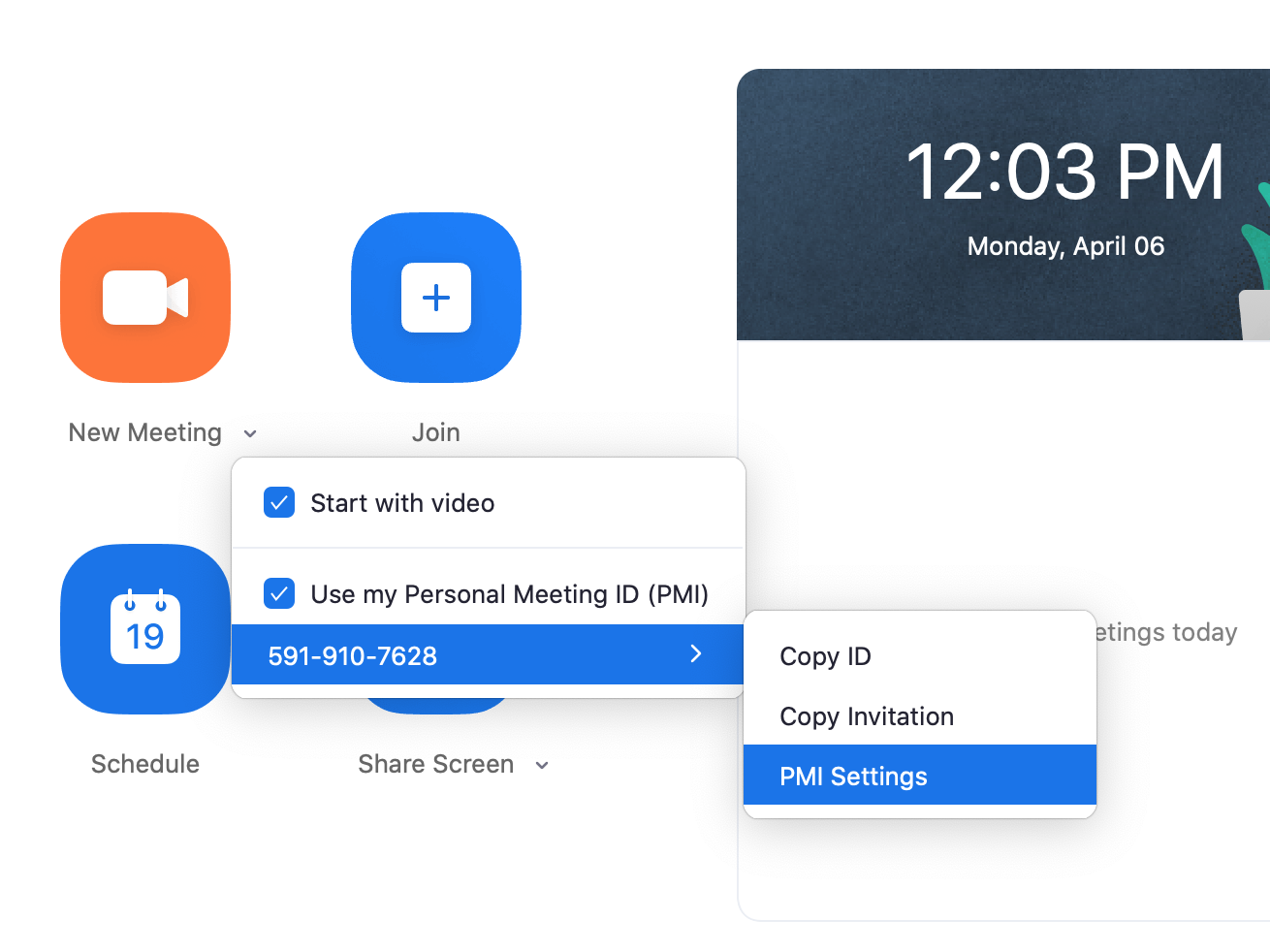 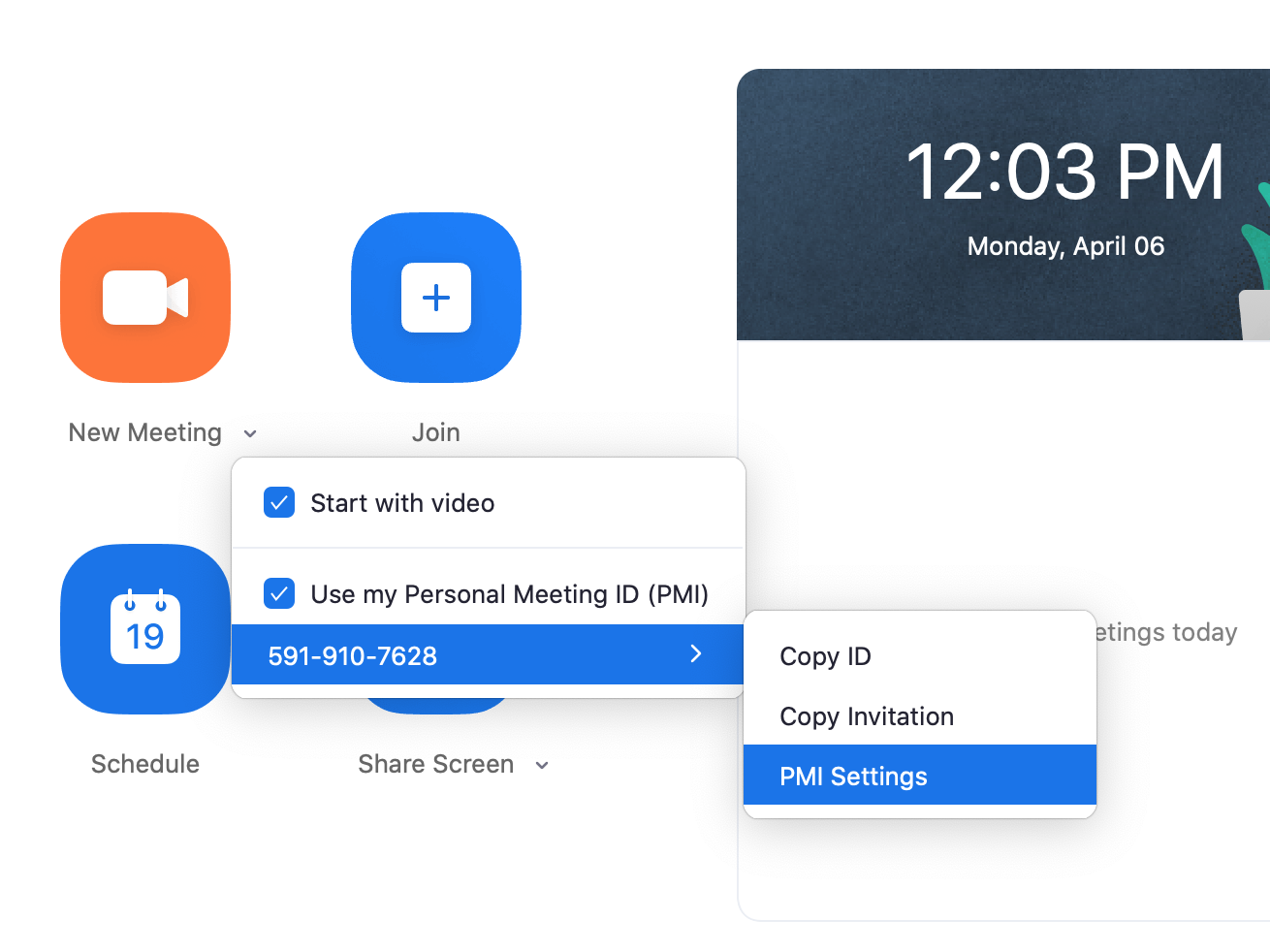 Option A: Zoom Desktop App (easiest) 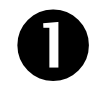 Setting up Personal Meeting IDOpen Zoom Desktop appClick the carrot next to “New Meeting”Click “Use personal meeting ID”: this enables the use of your personal meeting ID to give to patients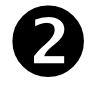 Setting up Waiting Room From Hover over PMI  go to PMI settingsClick on Advanced options  click “Enable Waiting Room  click “Save”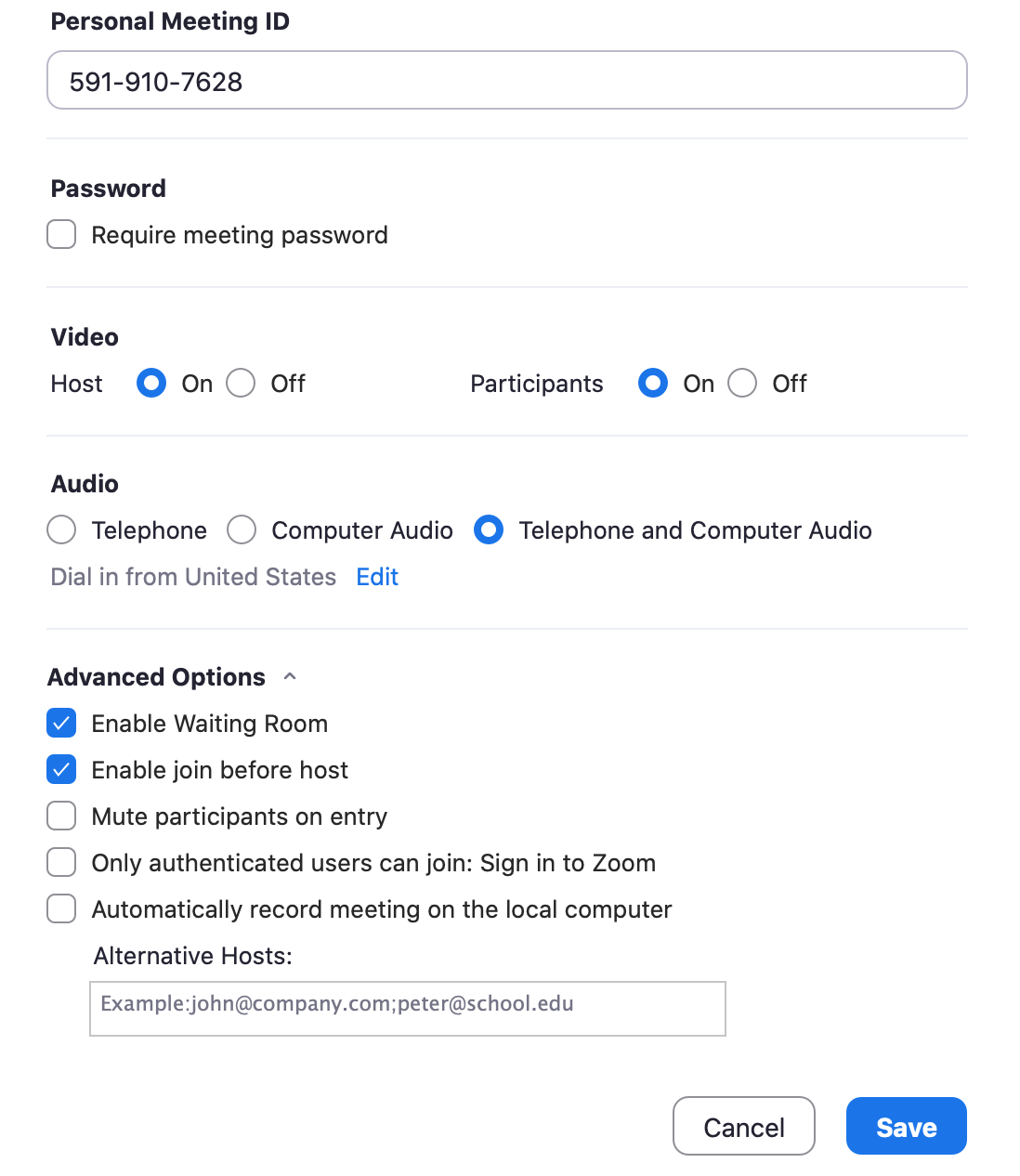 Option B: Zoom Web Browser Go to Zoom profile page - Go to https://zoom.us/signin- Create account/Sign in with email and passwordClick on Profile on the left-hand sideGo to Personal meeting IDClick on Edit on the far-right side.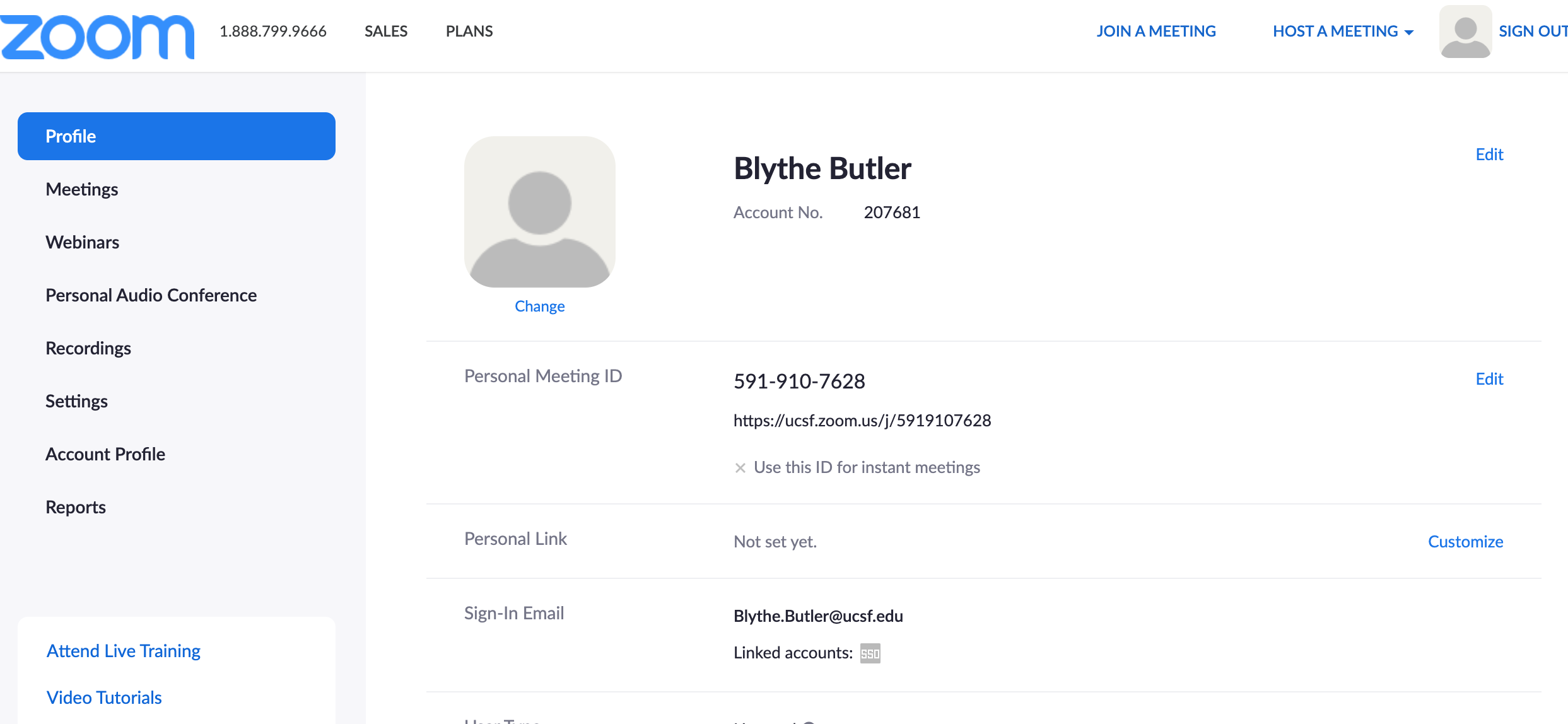 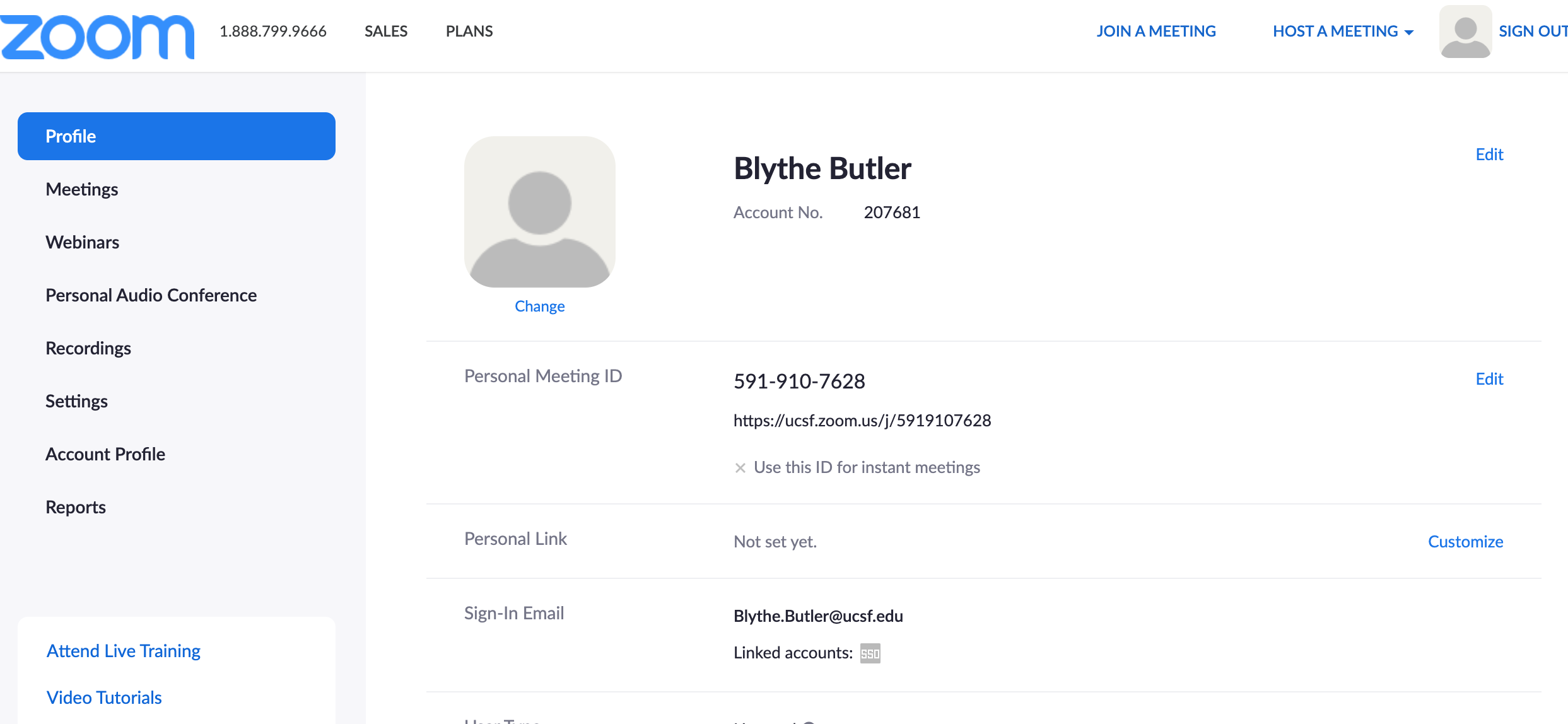 Check “Use Personal Meeting ID for instant meeting.”Click save changesSend this number to your clinic administrator who will be scheduling appointments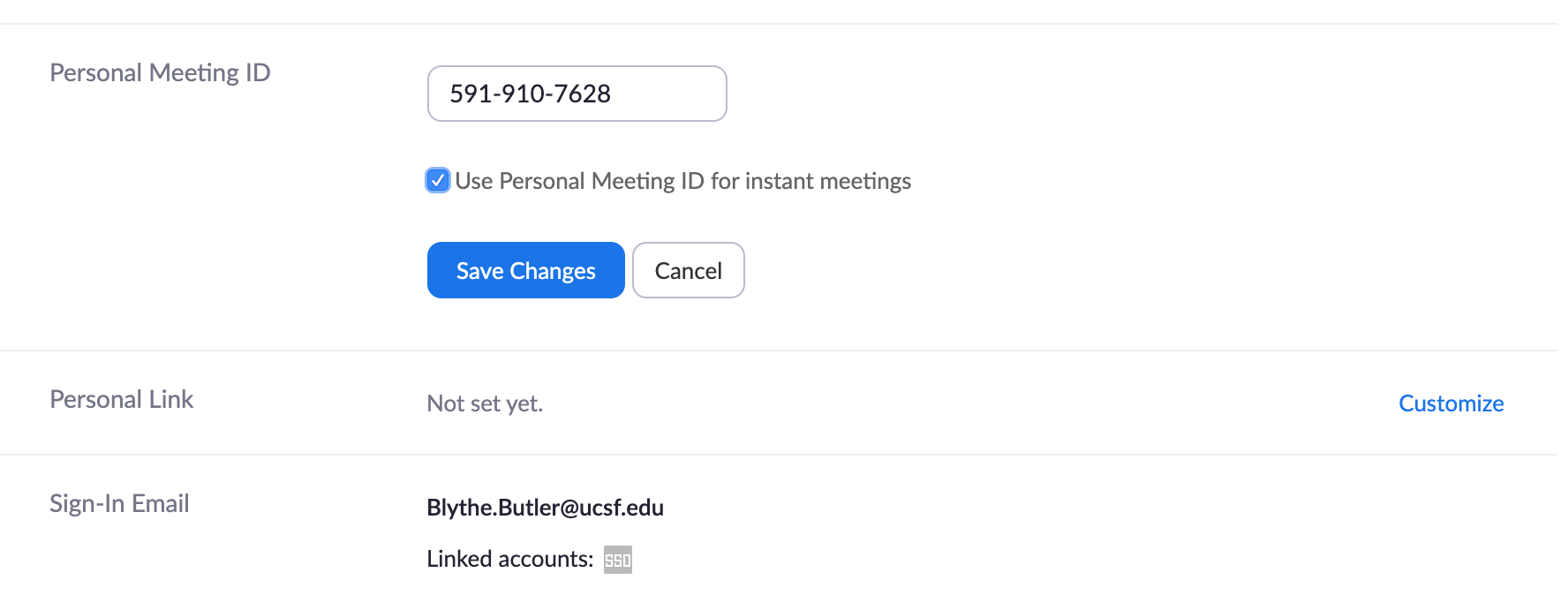 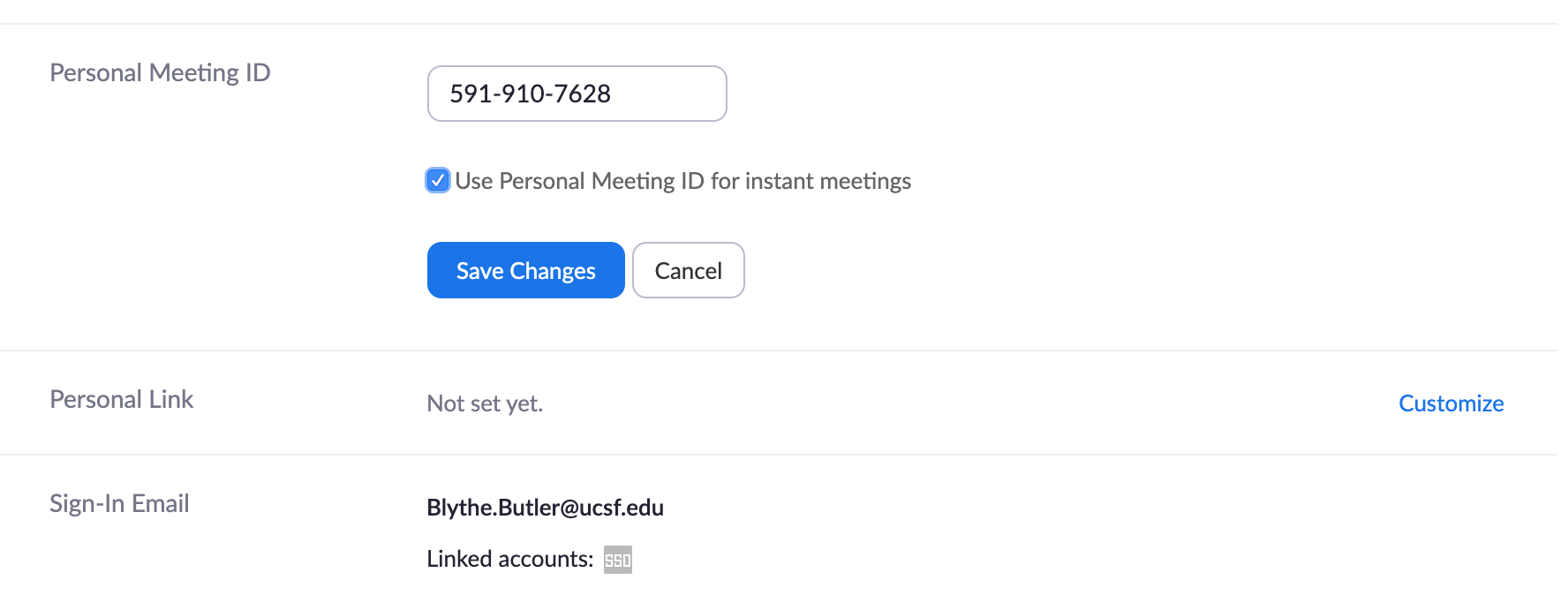 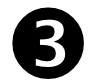 Click on Settings on the left hand sideScroll down to In Meeting (Advanced) and find “Waiting Room”Toggle “Waiting room” so it is blue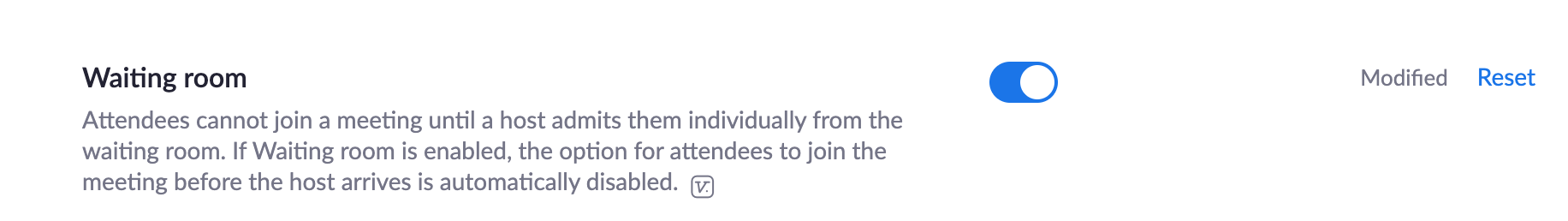 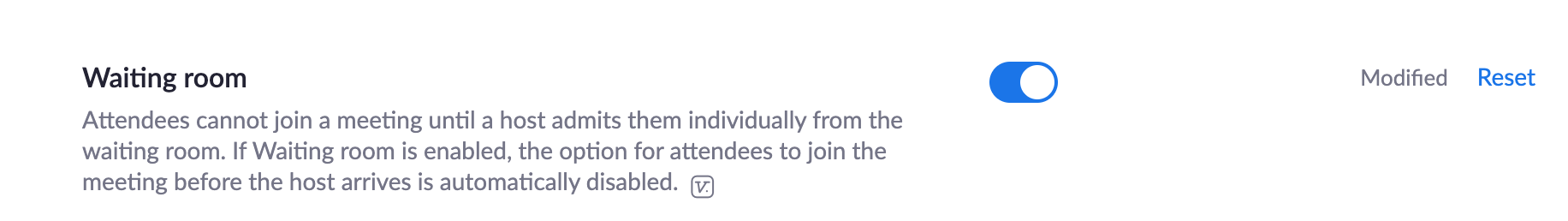 Questions or feedback on this tool? Please submit here: http://tiny.ucsf.edu/telemedsurvey